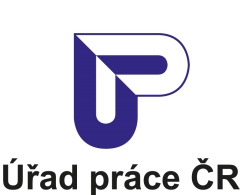 Krajská pobočka Úřadu práce ČR ve ZlíněMěsíční statistická zpráva
prosinec 2017Zpracoval: Ing. Ivona Macůrková http://portal.mpsv.cz/upcr/kp/zlk/statistikaInformace o nezaměstnanosti ve Zlínském krajik 31. 12. 2017V tomto měsíci celkový počet uchazečů o zaměstnání vzrostl o 9,1 % na 14 040, počet hlášených volných pracovních míst klesl o 3,6 % na 7 975 a podíl nezaměstnaných osob vzrostl na 3,43 %.K 31. 12. 2017 evidoval Úřad práce ČR (ÚP ČR), Krajská pobočka ve Zlíně celkem 14 040 uchazečů o zaměstnání. Jejich počet byl o 1 174 vyšší než na konci předchozího měsíce, ve srovnání se stejným obdobím minulého roku je nižší o 5 808 osob. Z tohoto počtu bylo 13 043 dosažitelných uchazečů o zaměstnání ve věku 15 – 64 let. Bylo to o 1 153 více než na konci předchozího měsíce. Ve srovnání se stejným obdobím minulého roku byl jejich počet nižší o 5 925.V průběhu měsíce prosince bylo nově zaevidováno 2 650 osob. Ve srovnání s minulým měsícem to bylo více o 508 osob a v porovnání se stejným obdobím předchozího roku méně o 645 osob.Z evidence během měsíce odešlo celkem 1 476 uchazečů (ukončená evidence, vyřazení uchazeči). Bylo to o 789 osob méně než v předchozím měsíci a o 393 osob méně než ve stejném měsíci minulého roku. Do zaměstnání z nich ve sledovaném měsíci nastoupilo 818, tj. o 655 méně než v předchozím měsíci a o 231 méně než v prosinci minulého roku, 149 uchazečů o zaměstnání bylo umístěno prostřednictvím úřadu práce, tj. o 65 méně než v předchozím měsíci a o 106 méně než ve stejném období minulého roku, 403 uchazečů bylo vyřazeno bez umístění.Meziměsíční pokles nebyl zaznamenán. Meziměsíční nárůst byl zaznamenán ve všech okresech kraje. Nejvíce to bylo v okrese Uherské Hradiště (11,2 %), následoval okres Kroměříž (9,8 %), okres Vsetín (9,2 %) a nejméně vzrostla nezaměstnanost v okrese Zlín (6,8 %).Ke konci měsíce bylo evidováno na ÚP ČR, Krajské pobočce ve Zlíně 6 597 žen. Jejich podíl na celkovém počtu uchazečů činil 47,0 %. V evidenci bylo 2 675 osob se zdravotním postižením, což představovalo 19,1 % z celkového počtu nezaměstnaných.Ke konci tohoto měsíce bylo evidováno 603 absolventů škol všech stupňů vzdělání a mladistvých, jejich počet klesl ve srovnání s předchozím měsícem o 24 osob a ve srovnání se stejným měsícem minulého roku byl nižší o 409 osob. Na celkové nezaměstnanosti se podíleli 4,3 %. Podporu v nezaměstnanosti pobíralo 4 934 uchazečů o zaměstnání, tj. 35,1 % všech uchazečů vedených v evidenci. Podíl nezaměstnaných osob, tj. počet dosažitelných uchazečů o zaměstnání ve věku 15 - 64 k obyvatelstvu stejného věku, k 31. 12. 2017 meziměsíčně vzrostl na 3,4 %. Podíl nezaměstnaných stejný nebo vyšší než republikový průměr vykázaly okresy Kroměříž (4,1 %) a Vsetín (4,1 %). Podíl nezaměstnaných osob pod úrovní republiky vykázal okres Uherské Hradiště (3,2 %) a okres Zlín (2,7 %).Podíl nezaměstnaných žen vzrostl na 3,3 %, podíl nezaměstnaných mužů vzrostl na hodnotu 3,6 %.Kraj evidoval k 31. 12. 2017 celkem 7 975 volných pracovních míst. Jejich počet byl o 300 nižší než v předchozím měsíci a o 1 447 vyšší než ve stejném měsíci minulého roku. Na jedno volné pracovní místo připadalo v průměru 1,8 uchazeče, z toho nejvíce v okrese Kroměříž (2,9). Z celkového počtu nahlášených volných míst bylo 720 vhodných pro osoby se zdravotním postižením (OZP), na jedno volné pracovní místo připadalo 3,7 OZP. Volných pracovních míst pro absolventy a mladistvé bylo registrováno 2 580, na jedno volné místo připadalo 0,2 uchazečů této kategorie. V rámci aktivní politiky zaměstnanosti (APZ) bylo od počátku roku 2017 prostřednictvím příspěvků APZ podpořeno 2 773 uchazečů, do rekvalifikačních kurzů bylo zařazeno 1 607 uchazečů.V tomto měsíci byly podpořeny prostřednictvím SÚPM – SVČ pouze 2 osoby – jednalo se o truhlářství a kavárnu s květinářstvím. Informace o vývoji nezaměstnanosti v ČR v elektronické formě jsou zveřejněny na internetové adrese http://portal.mpsv.cz/sz/stat .1. Základní charakteristika vývoje nezaměstnanosti a volných pracovních míst ve Zlínském krajiTabulka č. 1 - Vývoj nezaměstnanosti1) od ledna 2013 nový ukazatel registrované nezaměstnanostiTabulka č. 2 - Tok nezaměstnanostiTabulka č. 3 – Nezaměstnanost v okresech Zlínského kraje k 31. 12. 20172. Nástroje aktivní politiky zaměstnanosti ve Zlínském krajiTabulka č. 4 - Osoby podpořené v rámci APZ a rekvalifikace uchazečů a zájemců o zaměstnání1) financováno převážně z Evropského sociálního fonduPodrobnější statistické údaje o nástrojích APZ naleznete na stránkách Integrovaného portálu MPSV, v měsíčních statistikách nezaměstnanosti http://portal.mpsv.cz/sz/stat/nz/mes3. MAPAPodíl nezaměstnaných v okresech Zlínského kraje k 31. 12. 2017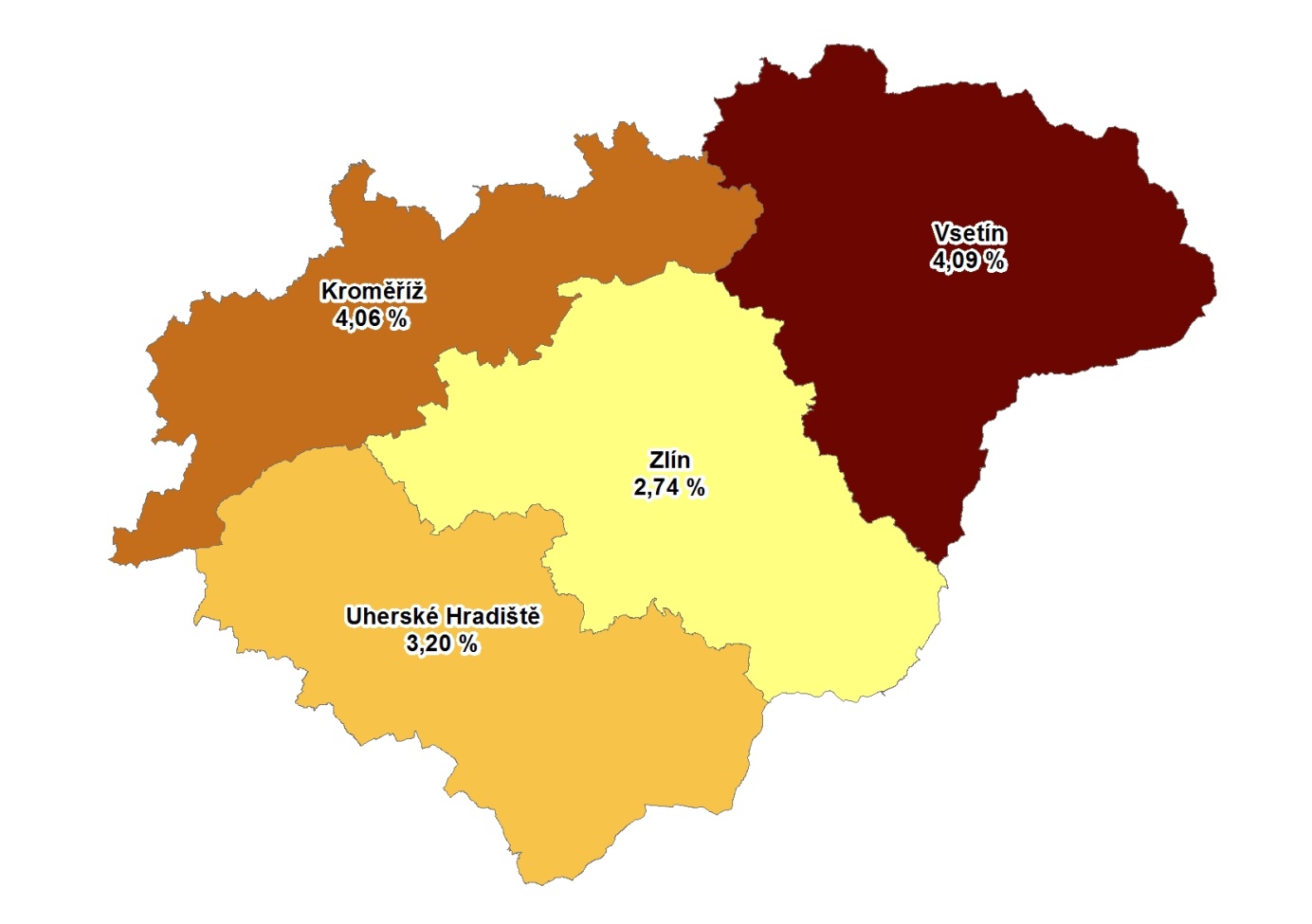 4. GRAFYPodíl nezaměstnaných osob v okresech Zlínského kraje a v ČR k 31. 12. 2017Vývoj podílu nezaměstnaných ve Zlínském kraji v letech 2015 – 2017Vývoj počtu uchazečů a VPM ve Zlínském kraji v letech 2015 - 2017Podíl nezaměstnaných osob v jednotlivých krajích ČR k 31. 12. 2017Setřídění okresů k 31. 12. 2017ukazatelukazatelStav kStav kStav kukazatelukazatel31. 12. 201630. 11. 201731. 12. 2017evidovaní uchazeči o zaměstnání evidovaní uchazeči o zaměstnání 19 84812 86614 040 - z toho ženy9 6216 5006 597 - z toho absolventi a mladiství1 012627603 - z toho uchazeči se zdravotním postižením3 3012 6362 675uchazeči s nárokem na PvNuchazeči s nárokem na PvN6 2944 0854 934podíl nezaměstnaných osob v %1)podíl nezaměstnaných osob v %1)4,923,123,43volná pracovní místavolná pracovní místa6 5288 2757 975počet uchazečů na 1 volné pracovní místopočet uchazečů na 1 volné pracovní místo3,01,61,8ukazatelPočet uchazečůve sledovaném měsíciPočet uchazečůve sledovaném měsíciPočet uchazečůve sledovaném měsíciukazatelprosinec2016listopad2017prosinec2017nově evidovaní uchazeči o zaměstnání 3 2952 1422 650uchazeči s ukončenou evidencí a vyřazení 1 8692 2651 476- z toho umístění celkem1 0491 473818 - z toho umístění úřadem práce255214149OkresPočet nezaměstnanýchPočet nezaměstnanýchVolná pracovní místaPočet uchazečů na 1 VPMPodíl nezaměstnaných osob [%]Okrescelkemz toho ženyVolná pracovní místaPočet uchazečů na 1 VPMPodíl nezaměstnaných osob [%]Okrescelkemz toho ženyVolná pracovní místaPočet uchazečů na 1 VPMPodíl nezaměstnaných osob [%]Kroměříž3 0901 4541 0572,94,06Uherské Hradiště3 1281 5322 2151,43,20Vsetín4 0671 7712 2211,84,09Zlín3 7551 8402 4821,52,74Zlínský kraj14 0406 5977 9751,83,43Česká republika280 620140 880216 6291,33,77ukazatel (celkový počet)Stav kStav kCelkem od počátku roku doCelkem od počátku roku doukazatel (celkový počet)Stav kStav kCelkem od počátku roku doCelkem od počátku roku doukazatel (celkový počet)31.12.201631.12.201731.12.201631.12.2017osoby podpořené v rámci APZosoby podpořené v rámci APZosoby podpořené v rámci APZosoby podpořené v rámci APZosoby podpořené v rámci APZveřejně prospěšné práce (VPP)194316336467veřejně prospěšné práce (VPP) - ESF1)3163691 068583společensky účelná pracovní místa (SÚPM)170727740společensky účelná pracovní místa (SÚPM) - ESF1)2925321 370949SÚPM - samostatně výdělečná činnost (SVČ)139131134126SÚPM - samostatně výdělečná činnost (SVČ) - ESF1)0000chráněná pracovní místa - zřízená187164120107chráněná pracovní místa - SVČ osob se ZP0000ostatní nástroje APZ1124527501rekvalifikace uchazečů a zájemců o zaměstnánírekvalifikace uchazečů a zájemců o zaměstnánírekvalifikace uchazečů a zájemců o zaměstnánírekvalifikace uchazečů a zájemců o zaměstnánírekvalifikace uchazečů a zájemců o zaměstnáníuchazeči a zájemci zařazení do rekvalifikací 001667uchazeči a zájemci zařazení do rekvalifikací - ESF1)2001131 4801 211uchazeči a zájemci, kteří zahájili zvolenou rekvalifikaci 001760uchazeči a zájemci, kteří zahájili zvolenou rekvalifikaci  - ESF1)4219510389Osoby podpořené v rámci APZ celkem1 5511 8965 6644 380podílnezam.v %meziměsíční přírůstek/ úbytek nezam. v %početuchazečůna 1 VPMpodílnezam.v %meziměsíční přírůstek/ úbytek nezam. v %početuchazečůna 1 VPMpodílnezam.v %meziměsíční přírůstek/ úbytek nezam. v %početuchazečůna 1 VPM1Karviná8,1Prachatice29,0Karviná8,42Most7,3Jindřichův Hradec28,9Jeseník6,23Jeseník7,2Jeseník24,7Ústí nad Labem5,74Bruntál7,0Chrudim23,0Znojmo5,55Ostrava-město6,9Svitavy20,9Most5,06Znojmo6,7Pelhřimov20,7Hodonín4,87Hodonín6,2Klatovy17,6Bruntál4,38Chomutov5,9Písek17,0Opava3,99Ústí nad Labem5,9Třebíč16,3Děčín3,910Děčín5,5Havlíčkův Brod16,2Žďár nad Sázavou3,511Přerov5,4Břeclav15,8Sokolov3,512Louny5,2Jihlava15,1Kladno3,013Brno-město5,0Tachov14,7Přerov3,014Sokolov4,9Znojmo14,3Ostrava-město3,015Třebíč4,9Tábor12,8Kroměříž2,916Český Krumlov4,8Domažlice12,5Frýdek-Místek2,717Kladno4,6Bruntál12,4Třebíč2,518Šumperk4,5Hodonín12,3Břeclav2,519Žďár nad Sázavou4,5Český Krumlov12,2Chomutov2,520Příbram4,4Žďár nad Sázavou12,1Jablonec nad Nisou2,421Kolín4,3Kutná Hora11,4Blansko2,322Břeclav4,3Ústí nad Orlicí11,3Litoměřice2,323Liberec4,3Uherské Hradiště11,2Šumperk2,324Kutná Hora4,2Nový Jičín11,0Louny2,125Nymburk4,2Strakonice10,9Brno-město2,126Tábor4,2Opava10,9Příbram1,927Semily4,1Náchod10,6Rakovník1,828Vsetín4,1Šumperk10,3Vsetín1,829Kroměříž4,1Příbram10,3Olomouc1,830Opava4,1Kroměříž9,8Mělník1,831Litoměřice4,0Jičín9,6Kutná Hora1,732Mělník4,0Cheb9,6Teplice1,733Teplice4,0Rychnov nad Kněžnou9,5Česká Lípa1,734Olomouc3,9Vsetín9,2Nový Jičín1,635Svitavy3,8Kolín9,1Tábor1,636Frýdek-Místek3,8Plzeň-jih8,9Prostějov1,637Jablonec nad Nisou3,6Plzeň-sever8,8Vyškov1,638Tachov3,6Blansko8,3Náchod1,539Nový Jičín3,5Rakovník8,0Svitavy1,540Jihlava3,5Olomouc7,7Zlín1,541Rakovník3,5Frýdek-Místek7,6Kolín1,542Karlovy Vary3,4Přerov7,2Strakonice1,543Náchod3,4Semily7,1Jihlava1,544Brno-venkov3,3Česká Lípa6,9Trutnov1,545Blansko3,2Litoměřice6,8Havlíčkův Brod1,546Havlíčkův Brod3,2Zlín6,8Uherské Hradiště1,447Uherské Hradiště3,2Rokycany6,7Jindřichův Hradec1,448Strakonice3,1České Budějovice6,6Hradec Králové1,349Hradec Králové3,1Pardubice6,6Semily1,350Prachatice3,0Hradec Králové6,1Nymburk1,151Trutnov3,0Vyškov5,6Liberec1,152Beroun3,0Nymburk5,1Benešov1,053Chrudim3,0Benešov4,8Brno-venkov1,054Česká Lípa2,8Brno-venkov4,1Chrudim1,055Plzeň-sever2,8Trutnov3,7České Budějovice1,056Vyškov2,8Děčín3,7Klatovy0,957Prostějov2,8Prostějov3,6Jičín0,958Rokycany2,8Louny3,4Karlovy Vary0,959Zlín2,7Karlovy Vary2,9Písek0,860Klatovy2,7Plzeň-město2,8Český Krumlov0,761Pardubice2,5Beroun2,8Prachatice0,762České Budějovice2,5Jablonec nad Nisou2,5Plzeň-sever0,763Písek2,5Kladno2,3Praha-západ0,764Jindřichův Hradec2,5Praha-východ2,0Cheb0,665Praha2,3Mladá Boleslav1,9Beroun0,666Ústí nad Orlicí2,3Mělník1,7Pelhřimov0,667Domažlice2,3Praha-západ1,5Ústí nad Orlicí0,668Pelhřimov2,2Chomutov1,3Domažlice0,569Plzeň-město2,2Sokolov0,9Praha0,570Plzeň-jih2,2Liberec0,6Rychnov nad Kněžnou0,571Cheb2,2Ostrava-město0,0Plzeň-město0,572Mladá Boleslav2,2Teplice-0,2Tachov0,573Jičín2,1Brno-město-0,2Mladá Boleslav0,474Benešov2,0Ústí nad Labem-0,2Rokycany0,475Praha-západ1,8Karviná-0,6Plzeň-jih0,376Rychnov nad Kněžnou1,4Most-1,0Pardubice0,377Praha-východ1,3Praha-1,8Praha-východ0,2Celkem ČR3,8Celkem ČR5,7Celkem ČR1,3